Povjerenstvo za procjenu odnosno testiranjei vrednovanje kandidata za zapošljavanjePOZIV NA USMENO TESTIRANJE kandidatima koji ispunjavaju uvjete iz natječaja i koji su pravodobno dostavili svu traženu (potpunu) dokumentaciju uz prijavu na natječaj za radno mjesto učitelja hrvatskog jezika  - na neodređeno, puno radno vrijeme i na određeno, nepuno radno vrijeme (20/40) , koji je objavljen na mrežnim stranicama i oglasnim pločama Hrvatskog zavoda za zapošljavanje te mrežnim stranicama i oglasnoj ploči OŠ Manuš-Split, Split  dana 22.09.2023. godine.Usmeno testiranje provest će se iz područja poznavanja i primjene propisa iz djelokruga rada i to iz sljedećih izvora:1. Zakon o odgoju i obrazovanju u osnovnoj i srednjoj školi (Narodne novine, broj 87/08., 86/09., 92/10., 105/10., 90/11., 16/12., 86/12., 94/13., 152/14., 7/17. i 68/18, 98/19 i 64/20)2. Pravilnik o načinima, postupcima i elementima vrednovanja učenika u osnovnoj i srednjoj školi (sa svim važećim izmjenama)3. Pravilnik o kriterijima za izricanje pedagoških mjera ( Narodne novine broj 94/15 i 3/17)4. Pravilnik o pedagoškoj dokumentaciji i evidenciji te javnim ispravama u školskim ustanovama ( Narodne novine, broj 47/17, 41/19 i 76/19 )5. Kurikulum za hrvatski jezik6. Pravilnik o broju učenika u redovitom i kombiniranom razrednom odjelu i odgojno-obrazovnoj skupini u osnovnoj školi.Iz navedenih  izvora svaki član povjerenstva postavit će 2 pitanja, a za svako pitanje kandidatu se može dodijeliti od 0 do najviše 5 bodova, tako da kandidat može ostvariti najviše 30 bodova. Prigodom usmenog testiranja članovi Povjerenstva procjenjuju profesionalnu edukaciju kandidata, specifična znanja, sposobnosti, vještine, profesionalne ciljeve, osobne karakteristike kandidata u neposrednoj vezi s radnim mjestom za koje je raspisan natječaj.Usmeno testiranje održat će se u petak 13.10.2022.godine, u četvrtak 19.10.2023 i u petak 20.10.2023 u OŠ Manuš-Split, Split, Vukovarska 11, u kancelariji ravnateljice, uz napomenu da će svaki kandidat pojedinačno biti obavješten o točnom satu testiranja.Datum održavanja usmenog testiranja  te obavijest kandidatima koji se pozivaju na testiranje, a ispunjavaju uvjete iz natječaja te koji su pravodobno dostavili svu traženu (potpunu) dokumentaciju  uz prijavu na natječaj objavljen je na mrežnoj stranici OŠ Manuš-Split.Ako kandidat ne pristupi usmenoj provjeri znanja smatrat će se da je odustao od prijave na natječaj.O rezultatima natječaja kandidati će biti obaviješteni putem mrežnih stranica OŠ Manuš-Split, u roku od petnaest (15) dana od dana sklapanja ugovora o radu s izabranim kandidatom (članak 23. Pravilnika o postupku zapošljavanja te procjeni i vrednovanju kandidata za zapošljavanje u OŠ Manuš-Split).                                                                                                                                                                                        Povjerenstvo za procjenu odnosno testiranjei vrednovanje kandidata za zapošljavanjeREPUBLIKA HRVATSKA                                                                                                      OSNOVNA ŠKOLA MANUŠ-SPLIT Vukovarska 11, 21000 Split                                                                                                    KLASA: 112-02/23-01/15                                                                                                                                        URBROJ: 2181-1-278-01/01-23-3                                                                                                           Split,09.10.2023.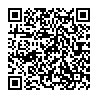 